Use the linked lists contained in the array pictured in Figure 6.19 to answer the following questions:a. What elements are in the list pointed to by list1?b. What elements are in the list pointed to by list2?c. What array positions (indexes) are part of the free space list?d. What would the array look like after the deletion of Nell from the first list?e. What would the array look like after the insertion of Anne into the second ist? Assume that before the insertion the array is as pictured in Figure 6.19.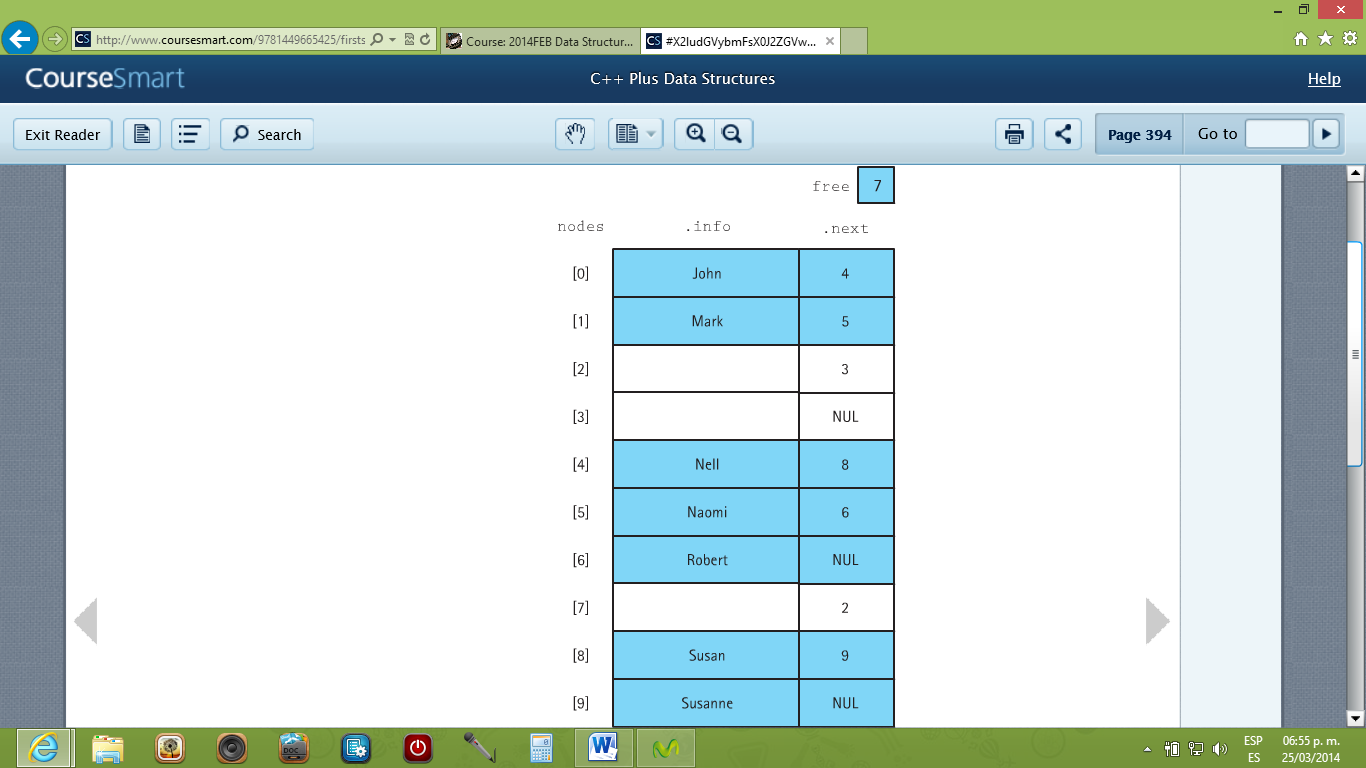 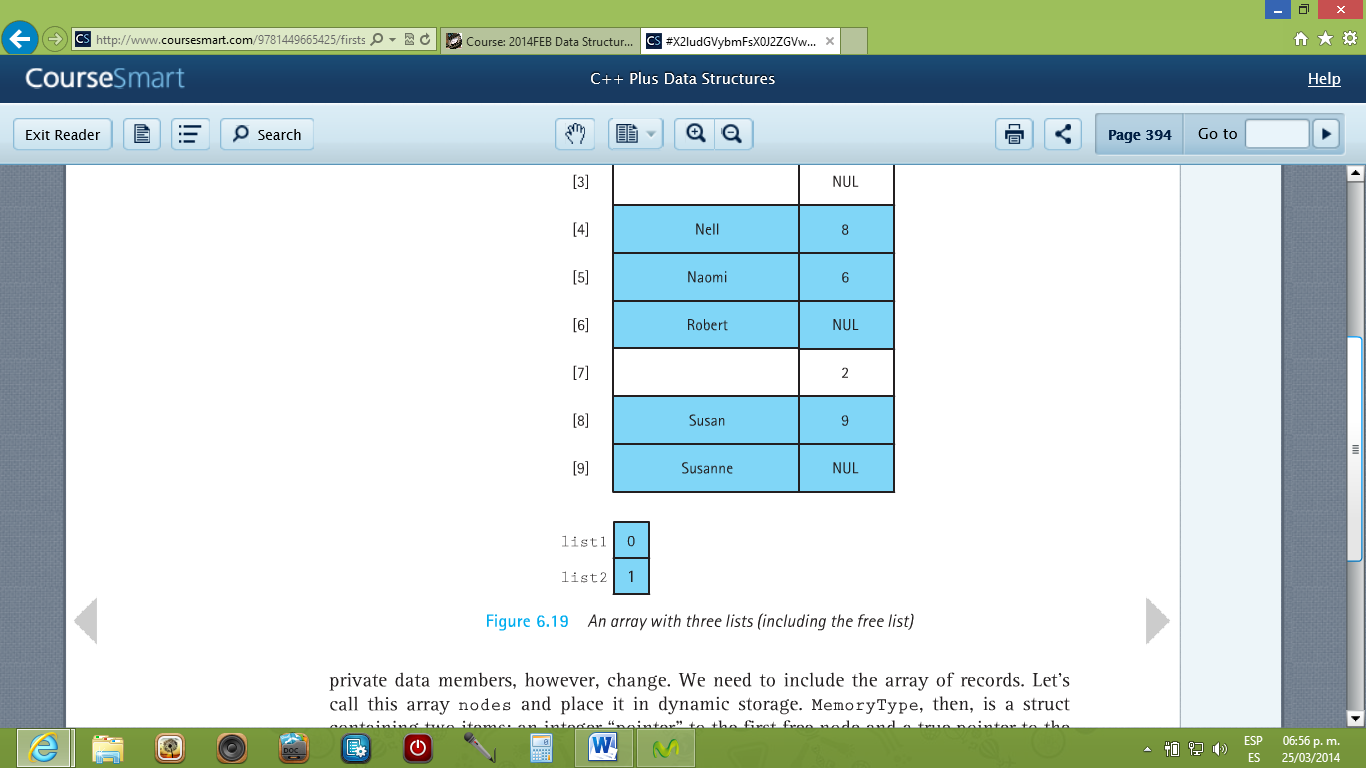 Figure 6.1 9 An array with three lists (including the free list)